Top of FormBottom of Form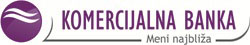 INSTRUCTION FOR PAYMENT ORDERS IN FAVOR OF LEGAL ENTITIES IN USD INSTRUCTION FOR PAYMENT ORDERS IN FAVOR OF LEGAL ENTITIES IN USD Intermediary Bank / Correspondent Bank Intermediary Bank / Correspondent Bank SWIFT – BIC:BKTRUS33 Fed Wire ABA: 021001033 Name:DEUTSCHE BANK TRUST COMPANY AMERICAS City, Country:NEW YORK,NY, UNITED STATES Account with institution / Beneficiary's BankAccount with institution / Beneficiary's BankSWIFT – BIC:KOBBRSBG Name:KOMERCIJALNA BANKA AD BEOGRAD Street:Svetog Save 14 City, Country:11000 Belgrade, Republic of Serbia BeneficiaryBeneficiaryIBAN/ Account Number:RS35205007390002314381Company name: PRIVREDNA KOMORA SRBIJEStreet:RESAVSKA 13-15City, Country:BEOGRAD, REPUBLIKA SRBIJA